RESPUBLIKINĖ LIGGD KONFERENCIJAINŽINERINĖ IR KOMPIUTERINĖ GRAFIKA – 2023VilniusDOMUS MARIA (Aušros Vartų g. 12)          https://domusmaria.com/room/grand-hall-lectorium/ 	2023  birželio 09 d. p r o g r a m a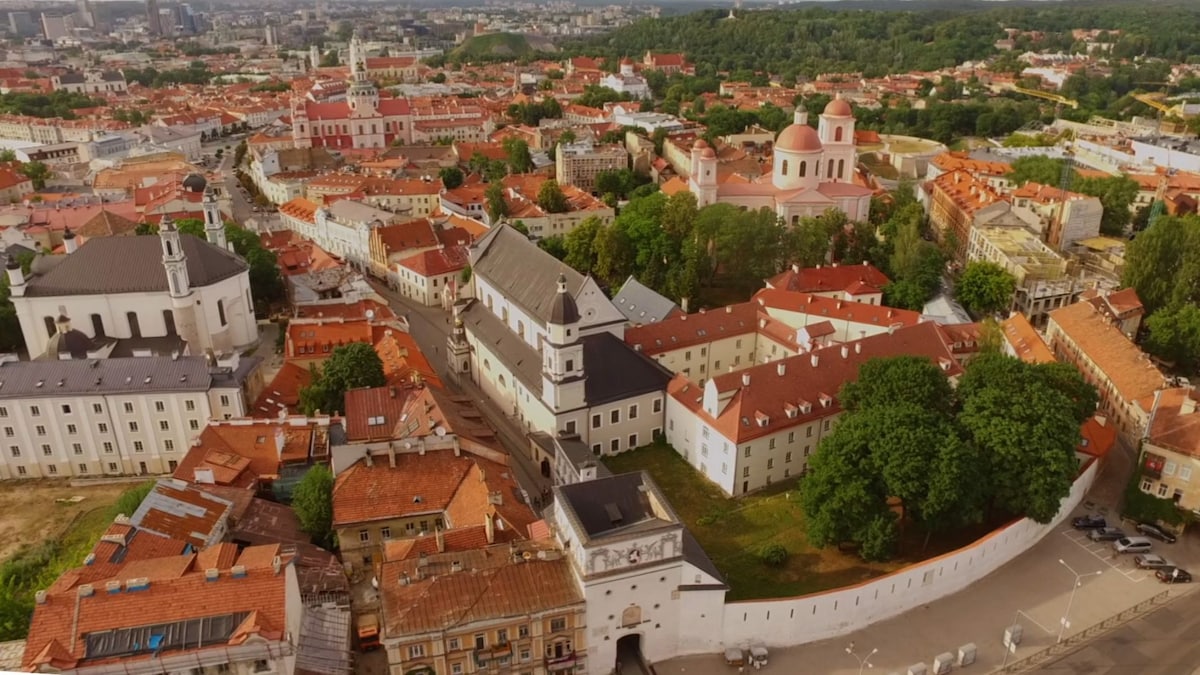 LaikasPranešėjai, temos 9.30 – 10.00Registracija, kava, arbata10.00 – 11.00I OFICIALIOJI DALISErasmus+ Programos Strateginių partnerysčių projekto “Mokomoji platforma su atvirais ištekliais, skirtais mokymuisi internetu ir techninio brėžinio vertinimui“.REZULTATŲ/DARBŲ PRISTATYMAS10.00 – 10.20Sveikinimo žodis.Supažindinimas su Erasmus+ Programos Strateginių partnerysčių projektu „Mokomoji platforma su atvirais ištekliais, skirtais mokymuisi internetu ir techninio brėžinio vertinimui“(KA220-VET)<EDRAWTECH>2021-1-ES01-KA220-VET-000034745Ivaras GiniotisVilniaus statybininkų rengimo centras10.20 – 10.40Mokymo platformos pristatymas<EDRAWTECH>https://edrawtech.uniovi.es/project/index.php?lg=enVioleta Lakštauskienė Vilniaus statybininkų rengimo centras10.40 – 11.00Mokymo platformos praktinis demonstravimas<EDRAWTECH>https://edrawtech.uniovi.es/project/index.php?lg=enMok. Simona StrelkovaitėMok. Gintaras KovzanVilniaus statybininkų rengimo centras11.00 – 11.20Kavos pertraukėlė11.20 – 13.20II OFICIALIOJI DALISLIGGD NARIŲ MOKSLINIAI PRANEŠIMAIBraižybos mokymas profesinėje mokykloje.Vilma RaupytėŠiaulių technologijų mokymo centrasDirbtinio intelekto teksto į 3D modelius sprendimų analizė inžinerinės grafikos konteksteIngrida LeščauskienėVilniaus Gedimino technikos universitetas2D IR 3D FRAKTALŲ PAVAIZDAVIMAS ŠIUOLAIKINĖMIS KOMPIUTERINĖS GRAFIKOS PRIEMONĖMISJurgis ZagorskasVilniaus Gedimino technikos universitetasSOLIDWORKS įrankio PhotoView 360 naudojimas nufotografuotos aplinkos vizualizavimuiDarius Mačiulis,Vilniaus Gedimino technikos universitetasMOKYMO ĮSTAIGOS PASTATO 3D MODELIO SUKŪRIMASKristina Paičienė, Modestas KulvietisAlytaus kolegijaTRIMAČIŲ JUNGINIŲ BRĖŽINIO SUDARYMO YPATUMAIVioleta VilkevičVilniaus Gedimino technikos universitetasSAULĖS MODULIŲ ĮRENGIMO ANT VIENBUČIŲ NAMŲ STOGŲ YPATUMAIBirutė Juodagalvienė, Ernestas ČepulionisVilniaus Gedimino technikos universitetasTARPINĖS VIENBUČIŲ NAMŲ LAIPTŲ AIKŠTELĖS: SAUGUMAS IR PATOGUMASBirutė Juodagalvienė,Vilniaus Gedimino technikos universitetasPROBLEMINIO MOKYMO UŽDUOTYS KOMPIUTERINĖJE BRAIŽYBOJE Jūratė Jasukaitienė, Dalius Kalisinskas, Zita Ruzgienė Kauno technikos kolegijaSTUDENTŲ KONKURSAS – ŽINIŲ KONTROLĖ IR MOTYVACIJOS PRIEMONĖSonata VdovinskienėVilniaus Gedimino technikos universitetas 13.30 - ….Pietūs 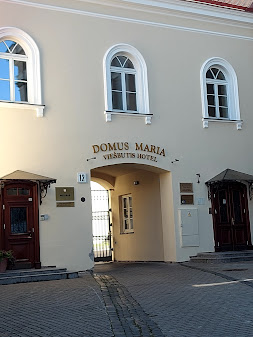 